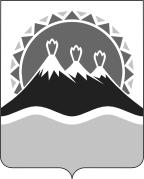 П О С Т А Н О В Л Е Н И ЕПРАВИТЕЛЬСТВА  КАМЧАТСКОГО КРАЯ             г. Петропавловск-КамчатскийПРАВИТЕЛЬСТВО ПОСТАНОВЛЯЕТ:1. Внести в государственную программу Камчатского края «Социальная поддержка граждан в Камчатском крае», утвержденную постановлением Правительства Камчатского края от 29.11.2013 № 548-П, изменения согласно приложению к настоящему постановлению.2. Настоящее постановление вступает в силу через 10 дней после дня его официального опубликования.СОГЛАСОВАНО: Исп. Сергей Александрович ПегуровТел.: 8 (4152)20-10-70Министерство социального развития и труда Камчатского края  Измененияв государственную программу Камчатского края «Социальная поддержка граждан в Камчатском крае»,утвержденную постановлением Правительства Камчатского краяот 29.11.2013 № 548-П (далее – Программа)Раздел «Соисполнители Программы» паспорта Программы исключить;Раздел «Участники Программы» паспорта Программы изложить в следующей редакции:«1) Министерство образования Камчатского края;2) Министерство здравоохранения Камчатского края;3) Министерство культуры Камчатского края;4) Министерство спорта Камчатского края;5) Министерство жилищно-коммунального хозяйства и энергетики Камчатского края;6) Министерство строительства Камчатского края;7) Министерство транспорта и дорожного строительства Камчатского края;8) Агентство по внутренней политике Камчатского края;9) Агентство по туризму и внешним связям Камчатского края;10) Агентство по занятости населения и миграционной политике Камчатского края;11) Агентство по делам молодежи Камчатского края;12) Пенсионный фонд Российской Федерации (по согласованию);13) ГУ - Камчатское региональное отделение Фонда социального страхования Российской Федерации (по согласованию)14) органы местного самоуправления муниципальных образований в Камчатском крае (по согласованию)»;Раздел «Объемы бюджетных ассигнований Программы» паспорта Программы изложить в следующей редакции:	4. Раздел «Объемы бюджетных ассигнований Подпрограммы 1» паспорта подпрограммы 1 «Старшее поколение в Камчатском крае» изложить в следующей редакции:5. Раздел «Объемы бюджетных ассигнований Подпрограммы 2» паспорта подпрограммы 2 «Меры социальной поддержки отдельных категорий граждан в Камчатском крае» изложить в следующей редакции:6. Раздел «Объемы бюджетных ассигнований Подпрограммы 3» паспорта подпрограммы 3 «Доступная среда в Камчатском крае» изложить в следующей редакции:11.  В Разделе «Ожидаемые результаты реализации Программы»:а) пункт 6 изложить в редакции: «создание прозрачной системы государственной поддержки СОНКО, предоставляющих гражданам услуги в социальной сфере»;б) пункт 7 изложить в редакции: «увеличение объемов и повышение качества услуг в социальной сфере, оказываемых СОНКО»;в) пункт 8 исключить.12. Пункт 1 в разделе «Участники Подпрограммы 1» Паспорта подпрограммы 1 «Старшее поколение в Камчатском крае» (далее - подпрограмма 1) изложить в редакции: «Министерство образования Камчатского края;»;13. Пункт 1 в разделе «Участники Подпрограммы 3» Паспорта подпрограммы 3 «Доступная среда в Камчатском крае» (далее - подпрограмма 3) изложить в редакции: «Министерство образования Камчатского края;»;14. в Паспорте подпрограммы 5 «Повышение эффективности государственной поддержки социально ориентированных некоммерческих организаций» (далее - подпрограмма 5):а) Раздел «Ответственный исполнитель Подпрограммы 5» изложить в редакции: «Министерство социального развития и труда Камчатского края»;б) Раздел «Участники Подпрограммы 5» изложить в редакции: «Агентство по внутренней политике Камчатского края;Министерство культуры Камчатского края;Министерство образования Камчатского края;Министерство спорта Камчатского края;Министерство здравоохранения Камчатского края;Агентство по делам молодежи Камчатского края.»;в) раздел «Цель Подпрограммы 5» изложить в редакции: «увеличение объема и повышение качества услуг в социальной сфере, оказываемых СОНКО гражданам на территории Камчатского края.»;г) раздел «Задачи Подпрограммы 5» изложить в редакции: «1) развитие механизмов привлечения СОНКО к оказанию услуг в социальной сфере на конкурентной основе;2) оказание за счет средств краевого бюджета финансовой поддержки деятельности СОНКО, предоставляющих гражданам услуги в социальной сфере;3) содействие развитию прозрачности системы финансовой и имущественной поддержки СОНКО, предоставляющих гражданам услуги в социальной сфере;4) поддержка деятельности центров инноваций социальной сферы (кластерных ресурсных центров), содействующих развития СОНКО, предоставляющих гражданам услуги в социальной сфере;5) обеспечение открытости информации о государственной поддержке СОНКО.»;д) раздел «Ожидаемые результаты реализации Программы 5» изложить в редакции: «1) создание прозрачной системы государственной поддержки СОНКО, предоставляющих гражданам услуги в социальной сфере;2) повышение эффективности деятельности СОНКО, предоставляющих гражданам услуги в социальной сфере;3) увеличение объемов и повышение качества услуг в социальной сфере, оказываемых СОНКО.»;15. В таблице приложения 1 к Программе:1) пункт 3.21 раздела «Подпрограмма 3 «Доступная среда в Камчатском крае» изложить в следующей редакции:«»;2) в разделе «Подпрограмма 5 «Повышение эффективности государственной поддержки социально ориентированных некоммерческих организаций»:а) пункт 5.1. изложить в следующей редакции:«»;б) пункты 5.5.-5.9 изложить в следующей редакции:«»;16. В таблице Приложения 2 к Программе:1) пункты 5-5.4. изложить в следующей редакции: «   »;2) Изменения, вносимые настоящим постановлением в части Приложения 2 вступают в силу с 01.01.2020 года. 17. Изменения, вносимые настоящим постановлением в части наименования основных мероприятий Подпрограммы 5 в Приложении 3 вступают в силу с 01.01.2020 года. Приложение 3 к Программе изложить в следующей редакции:Пояснительная запискак проекту постановления Правительства Камчатского края «О внесении изменений в государственную программу Камчатского края «Социальная поддержка граждан в Камчатском крае», утвержденной  постановлением Правительства Камчатского края от 29.11.2013 № 548-П»Настоящий проект постановления Правительства Камчатского края разработан в связи с уточнением объемов финансирования отдельных основных мероприятий государственной программы Камчатского края «Социальная поддержка граждан в Камчатском крае», утвержденной постановлением Правительства Камчатского края от 29.11.2013 № 548-П.Объемы ассигнований на 2019 год приведены в соответствие с уточненной сводной бюджетной росписью краевого бюджета по состоянию на 08.11.2019 года. Объемы ассигнований на 2020-2021 годы соответствуют Закону Камчатского края «О внесении изменений в Закон Камчатского края «О краевом бюджете на 2019 год и на плановый период 2020 и 2021 годов» от 01.11.2019 № 380.Внесены изменения в части участников государственной программы, в связи с реорганизацией Министерство образования и молодежной политики Камчатского края согласно Постановления Губернатора Камчатского края от 31.07.2019 № 58.Отдельные показатели по подпрограмме 3 «Доступная среда в Камчатском крае» приведены в соответствие с государственной программой Российской Федерации «Доступная среда» утвержденной постановлением Правительства РФ от 29.03.2019 № 363 «Об утверждении государственной программы Российской Федерации «Доступная среда» начиная с 2020 года. Объемы ассигнований на 2020 год по подпрограмме 3 «Доступная среда в Камчатском крае» уточнены в части планируемых объемов федерального бюджета в сумме 5 644,5 тыс. руб. (из них предусмотрено Министерству образования Камчатского края – 1 698,9 тыс. руб., Министерству спорта Камчатского края – 3945,6 тыс. руб.), в целях заключения соглашения о предоставлении субсидии из федерального бюджета бюджетам субъектов РФ на реализацию мероприятий в сфере обеспечения доступности приоритетных объектов и услуг в приоритетных сферах жизнедеятельности инвалидов и других маломобильных групп населения в установленные сроки (Письмо Минтруда России от 05.11.2019 № 13-1/10/П-9892).Отдельные показатели, наименования основных мероприятий и объемы выделяемых ассигнований на 2020-2025 годы по подпрограмме 5 «Повышение эффективности государственной поддержки социально ориентированных некоммерческих организаций», в том числе в паспорте Подпрограммы 5 и в Приложении 3 изменены начиная с 2020 года, в целях приведения документов стратегического планирования в соответствие с Указом Президента Российской Федерации от 8 августа 2016 г. № 398 «Об утверждении приоритетных направлений деятельности в сфере оказания общественно полезных услуг», постановлением Правительства Российской Федерации от 27 октября 2016 г. № 1096 «Об утверждении перечня общественно полезных услуг и критериев оценки качества их оказания», Перечнем поручений Президента Российской Федерации от 16.01.2019 № Пр-38ГС, содержащих задачи по совершенствованию механизмов государственной и муниципальной поддержки некоммерческих неправительственных организаций, развитию институтов гражданского общества на региональном и муниципальном уровнях, содействию в формировании и развитии местных сообществ. Проект постановления Правительства Камчатского края 12.11.2019 года размещен на Едином портале проведения независимой антикоррупционной экспертизы и общественного обсуждения проектов нормативных правовых актов Камчатского края в сети Интернет для проведения независимой антикоррупционной экспертизы в срок до 25.11.2019 года.№О внесении изменений в государственную программу Камчатского края «Социальная поддержка граждан в Камчатском крае», утвержденную постановлением Правительства Камчатского края от 29.11.2013 № 548-ПГубернаторКамчатского края            В.И. ИлюхинЗаместитель председателя Правительства Камчатского краяВ.Б. ПригорневМинистр социального развития и труда Камчатского краяЕ.С. МеркуловМинистр экономического развития и торговли Камчатского краяД.А. КоростелевМинистр финансов Камчатского краяС.Л. ТечкоНачальник Главного правового управления Губернатора и Правительства Камчатского краяС.Н. ГудинПриложение к постановлению Правительства Камчатского края от________________№ ________«Объемы бюджетных ассигнований Программыобщий объем финансирования Программы составляет 81 141 533,12202 тыс. рублей, из них по годам:2015 год – 6 240 804,70214 тыс. рублей;2016 год – 6 834 385,07595 тыс. рублей;2017 год – 7 143 496,86433 тыс. рублей;2018 год – 7 656 596,48981 тыс. рублей;2019 год – 8 448 775,28914 тыс. рублей;2020 год – 8 050 178,85895 тыс. рублей;2021 год – 8 442 282,68895 тыс. рублей;2022 год – 7 038 797,47557 тыс. рублей;2023 год – 7 250 828,03365 тыс. рублей;2024 год – 7 371 839,13498 тыс. рублей;2025 год – 7 663 548,50855 тыс. рублей, в том числе за счет средств:федерального бюджета (по согласованию) –     11 198 669,32652 тыс. рублей, из них по годам:2015 год – 1 164 936,67211 тыс. рублей;2016 год – 1 286 526,39645 тыс. рублей;2017 год – 1 305 349,02796 тыс. рублей;2018 год – 1 280 539,73000 тыс. рублей;2019 год – 2 033 081,60000 тыс. рублей;2020 год – 1 925 592,50000 тыс. рублей;2021 год – 2 202 643,40000 тыс. рублей;2022 год – 0,00000 тыс. рублей;2023 год – 0,00000 тыс. рублей;2024 год – 0,00000 тыс. рублей;2025 год – 0,00000 тыс. рублей;федерального бюджета (по согласованию) планируемые объемы – 69 374,53130 тыс. рублей, из них по годам:2015 год – 0,00000 тыс. рублей;2016 год – 0,00000 тыс. рублей;2017 год – 0,00000 тыс. рублей;2018 год – 0,00000 тыс. рублей;2019 год – 0,00000 тыс. рублей;2020 год – 5 644,50000 тыс. рублей;2021 год – 0,00000 тыс. рублей;2022 год – 13 233,40580 тыс. рублей;2023 год – 15 032,80715 тыс. рублей;2024 год – 16 832,20850 тыс. рублей;2025 год – 18 631,60985 тыс. рублей;краевого бюджета – 70 552 085,69715 тыс. рублей, из них по годам:2015 год – 5 058 854,53003 тыс. рублей;2016 год – 5 534 495,74950 тыс. рублей;2017 год – 5 834 774,76537 тыс. рублей;2018 год – 6 257 511,15841 тыс. рублей;2019 год – 6 247 848,38239 тыс. рублей;2020 год – 6 118 310,28000 тыс. рублей;2021 год – 6 239 007,71000 тыс. рублей;2022 год – 7 025 564,06977 тыс. рублей;2023 год – 7 235 795,22650 тыс. рублей;2024 год – 7 355 006,92648 тыс. рублей;2025 год – 7 644 916,89870 тыс. рублей;местных бюджетов (по согласованию) –                     8 582,06705 тыс. рублей, из них по годам:2015 год – 0,00000 тыс. рублей;2016 год – 287,73000 тыс. рублей;2017 год – 2 972,67100 тыс. рублей;2018 год – 99,50140 тыс. рублей;2019 год – 3 959,00675 тыс. рублей;2020 год – 631,57895 тыс. рублей;2021 год – 631,57895 тыс. рублей;2022 год – 0,00000 тыс. рублей;2023 год – 0,00000 тыс. рублей;2024 год – 0,00000 тыс. рублей;2025 год – 0,00000 тыс. рублей;внебюджетных источников (по согласованию) – 207 896,500000 тыс. рублей, из них по годам:2015 год – 557,40000 тыс. рублей;2016 год – 631,40000 тыс. рублей;2017 год – 400,40000 тыс. рублей;2018 год – 87 979,30000 тыс. рублей;2019 год – 118 328,00000 тыс. рублей;2020 год – 0,00000 тыс. рублей;2021 год – 0,00000 тыс. рублей;2022 год – 0,00000 тыс. рублей;2023 год – 0,00000 тыс. рублей;2024 год – 0,00000 тыс. рублей;2025 год – 0,00000 тыс. рублей;внебюджетных источников (по согласованию) планируемые объемы – 0,00000 тыс. рублей, из них по годам:2015 год – 0,00000 тыс. рублей;2016 год – 0,00000 тыс. рублей;2017 год – 0,00000 тыс. рублей;2018 год – 0,00000 тыс. рублей;2019 год – 0,00000 тыс. рублей;2020 год – 0,00000 тыс. рублей;2021 год – 0,00000 тыс. рублей;2022 год – 0,00000 тыс. рублей;2023 год – 0,00000 тыс. рублей;2024 год – 0,00000 тыс. рублей;2025 год – 0,00000 тыс. рублей;Фонда социального страхования Российской Федерации (по согласованию) – 59 366,70000 тыс. рублей, из них по годам:2015 год – 16 456,10000 тыс. рублей;2016 год – 12 443,80000 тыс. рублей;2017 год – 0,00000 тыс. рублей;2018 год – 30 466,80000 тыс. рублей;2019 год – 0,00000 тыс. рублей;2020 год – 0,00000 тыс. рублей;2021 год – 0,00000 тыс. рублей;2022 год – 0,00000 тыс. рублей;2023 год – 0,00000 тыс. рублей;2024 год – 0,00000 тыс. рублей;2025 год – 0,00000 тыс. рублей;Фонда социального страхования Российской Федерации (по согласованию) планируемые объемы – 45 558,30000 тыс. рублей, из них по годам:2015 год – 0,00000 тыс. рублей;2016 год – 0,00000 тыс. рублей;2017 год – 0,00000 тыс. рублей;2018 год – 0,00000 тыс. рублей;2019 год – 45 558,30000 тыс. рублей;2020 год – 0,00000 тыс. рублей;2021 год – 0,00000 тыс. рублей;2022 год – 0,00000 тыс. рублей;2023 год – 0,00000 тыс. рублей;год – 0,00000 тыс. рублей;2025 год – 0,00000 тыс. рублей».«Объемы бюджетных ассигнований Подпрограммы 1общий объем финансирования Подпрограммы 1 составляет 787 716,83324 тыс. рублей, из них по годам:2015 год – 34 209,05000 тыс. рублей;2016 год – 35 079,47824 тыс. рублей;2017 год – 33 440,35500 тыс. рублей;2018 год – 37 949,30000 тыс. рублей;2019 год – 80 435,60000 тыс. рублей;2020 год – 48 388,00000 тыс. рублей; 2021 год – 289 246,00000 тыс. рублей; 2022 год - 55 412,89000 тыс. рублей; 2023 год - 56 880,38000 тыс. рублей; 2024 год - 57 169,60000 тыс. рублей; 2025 год - 59 506,18000 тыс. рублей, в том числе за счет средств:федерального бюджета (по согласованию) –     250 550,30000 тыс. рублей, из них по годам:2015 год – 0,00000 тыс. рублей;2016 год – 0,00000 тыс. рублей;2017 год – 0,00000 тыс. рублей;2018 год – 0,00000 тыс. рублей;2019 год – 11 399,30000 тыс. рублей;2020 год – 0,00000 тыс. рублей;2021 год – 239 151,00000 тыс. рублей;2022 год – 0,00000 тыс. рублей;2023 год – 0,00000 тыс. рублей;2024 год – 0,00000 тыс. рублей;2025 год – 0,00000 тыс. рублейкраевого бюджета – 536 803,93324 тыс. рублей, из них по годам:2015 год – 34 117,35000 тыс. рублей;2016 год – 34 983,97824 тыс. рублей;2017 год – 33 353,25500 тыс. рублей;2018 год – 37 861,00000 тыс. рублей;2019 год – 69 036,30000тыс. рублей;2020 год – 48 388,00000 тыс. рублей;2021 год - 50 095,00000 тыс. рублей; 2022 год - 55 412,89000 тыс. рублей; 2023 год - 56 880,38000 тыс. рублей; 2024 год - 57 169,60000 тыс. рублей; 2025 год - 59 506,18000 тыс. рублей;внебюджетных источников (по согласованию) – 362,60000 тыс. рублей, из них по годам:2015 год – 91,70000 тыс. рублей;2016 год – 95,50000 тыс. рублей;2017 год – 87,10000 тыс. рублей;2018 год – 88,30000 тыс. рублей;2019 год – 0,00000 тыс. рублей;2020 год – 0,00000 тыс. рублей;2021 год – 0,00000 тыс. рублей;2022 год – 0,00000 тыс. рублей;2023 год – 0,00000 тыс. рублей;2024 год – 0,00000 тыс. рублей;2025 год – 0,00000 тыс. рублей;внебюджетных источников (по согласованию) планируемые объемы – 0,00000 тыс. рублей, из них по годам:2015 год – 0,00000 тыс. рублей;2016 год – 0,00000 тыс. рублей;2017 год – 0,00000 тыс. рублей;2018 год – 0,00000 тыс. рублей;2019 год – 0,00000 тыс. рублей;2020 год – 0,00000 тыс. рублей;2021 год – 0,00000 тыс. рублей;2022 год – 0,00000 тыс. рублей;2023 год – 0,00000 тыс. рублей;2024 год – 0,00000 тыс. рублей;2025 год – 0,00000 тыс. рублей.».«Объемы бюджетных ассигнований Подпрограммы 2общий объем финансирования Подпрограммы 2 составляет 56 613 930,66619 тыс. рублей, из них по годам:2015 год – 4 377 990,18155 тыс. рублей;2016 год – 4 972 153,41396 тыс. рублей;2017 год – 5 123 719,18896 тыс. рублей;2018 год – 5 048 952,57500 тыс. рублей;2019 год – 5 683 121,11542 тыс. рублей;2020 год – 5 801 719,60000 тыс. рублей;2021 год – 5 967 089,40000 тыс. рублей;2022 год – 4 637 735,94580 тыс. рублей;2023 год – 4 819 946,28715 тыс. рублей;2024 год – 4 999 647,22850 тыс. рублей;2025 год – 5 181 855,72985 тыс. рублей, в том числе за счет средств:федерального бюджета (по согласованию) – 10 835 571,61452 тыс. рублей, из них по годам:2015 год – 1 127 470,66011 тыс. рублей;2016 год – 1 263 271,39645 тыс. рублей;2017 год – 1 272 330,72796 тыс. рублей;2018 год – 1 268 992,13000 тыс. рублей;2019 год – 2 015 363,40000 тыс. рублей;2020 год – 1 925 121,70000 тыс. рублей;2021 год – 1 963 021,60000 тыс. рублей;2022 год – 0,00000 тыс. рублей;2023 год – 0,00000 тыс. рублей;2024 год – 0,00000 тыс. рублей;2025 год – 0,00000 тыс. рублей;федерального бюджета (по согласованию) планируемые объемы – 61 842,03130 тыс. рублей, из них по годам:2015 год – 0,00000 тыс. рублей;2016 год – 0,00000 тыс. рублей;2017 год – 0,00000 тыс. рублей;2018 год – 0,00000 тыс. рублей;2019 год – 0,00000 тыс. рублей;2020 год – 0,00000 тыс. рублей;2021 год – 0,00000 тыс. рублей;2022 год – 12 761,40580 тыс. рублей;2023 год – 14 560,80715 тыс. рублей;2024 год – 16 360,20850 тыс. рублей;2025 год – 18 159,60985 тыс. рублей;краевого бюджета – 45 716 517,02037 тыс. рублей, из них по годам:2015 год – 3 250 519,52144 тыс. рублей;2016 год – 3 708 882,01751 тыс. рублей;2017 год – 3 851 388,46100 тыс. рублей;2018 год – 3 779 960,44500 тыс. рублей;2019 год – 3 490 757,71542 тыс. рублей;2020 год – 3 876 597,90000 тыс. рублей;2021 год – 4 004 067,80000 тыс. рублей;2022 год – 4 624 974,54000 тыс. рублей;2023 год – 4 805 385,48000 тыс. рублей;2024 год – 4 983 287,02000 тыс. рублей;2025 год – 5 163 696,12000 тыс. рублей».«Объемы бюджетных ассигнований Подпрограммы 3общий объем финансирования Подпрограммы 3 составляет 508 395,33349 тыс. рублей, из них по годам:2015 год – 52 444,88100 тыс. рублей;2016 год – 34 702,75625 тыс. рублей;2017 год – 49 361,66037 тыс. рублей;2018 год – 35 523,18150 тыс. рублей;2019 год – 32 998,64970 тыс. рублей;2020 год – 11 645,26316 тыс. рублей;2021 год – 11 730,26316 тыс. рублей;2022 год – 71 850,71944 тыс. рублей;2023 год – 72 502,01927 тыс. рублей;2024 год – 74 457,84964 тыс. рублей;2025 год – 55 533,59000 тыс. рублей, в том числе за счет средств:федерального бюджета (по согласованию) –             101 440,51200 тыс. рублей, из них по годам:2015 год – 28 965,51200 тыс. рублей;2016 год – 22 869,60000 тыс. рублей;2017 год – 32 612,90000 тыс. рублей;2018 год – 11 121,10000 тыс. рублей;2019 год – 5 871,40000 тыс. рублей;2020 год – 0,00000 тыс. рублей;2021 год – 0,00000тыс. рублей;2022 год – 0,00000 тыс. рублей;2023 год – 0,00000 тыс. рублей;2024 год – 0,00000 тыс. рублей;2025 год – 0,00000 тыс. рублей;федерального бюджета (по согласованию) планируемые объемы – 5 644,50000 тыс. рублей, из них по годам:2015 год – 0,00000 тыс. рублей;2016 год – 0,00000 тыс. рублей;2017 год – 0,00000 тыс. рублей;2018 год – 0,00000 тыс. рублей;2019 год – 0,00000 тыс. рублей;2020 год – 5 644,50000 тыс. рублей;2021 год – 0,00000 тыс. рублей;2022 год – 0,00000 тыс. рублей;2023 год – 0,00000 тыс. рублей;2024 год – 0,00000 тыс. рублей;2025 год – 0,00000 тыс. рублей;краевого бюджета – 397 490,23487 тыс. рублей, из них по годам:2015 год – 23 479,36900 тыс. рублей;2016 год – 11 545,42625 тыс. рублей;2017 год – 13 776,08937 тыс. рублей;2018 год – 24 302,58010 тыс. рублей;2019 год – 26 877,59180 тыс. рублей;2020 год – 11 540,00000 тыс. рублей;2021 год – 11 625,00000тыс. рублей;2022 год – 71 850,71944 тыс. рублей;2023 год – 72 502,01927 тыс. рублей;2024 год – 74 457,84964 тыс. рублей;2025 год – 55 533,59000 тыс. рублей;местных бюджетов (по согласованию) –                        3 820,08662 тыс. рублей, из них по годам:2015 год – 0,00000 тыс. рублей;2016 год – 287,73000 тыс. рублей;2017 год – 2 972,67100 тыс. рублей;2018 год – 99,50140 тыс. рублей;2019 год – 249,65790 тыс. рублей;2020 год – 105,26316 тыс. рублей;2021 год – 105,26316 тыс. рублей;2022 год – 0,00000 тыс. рублей;2023 год – 0,00000 тыс. рублей;2024 год – 0,00000 тыс. рублей;2025 год – 0,00000 тыс. рублей».           7. Раздел «Объемы бюджетных ассигнований Подпрограммы 4» паспорта подпрограммы 4 «Развитие системы социального обслуживания населения в Камчатском крае» изложить в следующей редакции:           7. Раздел «Объемы бюджетных ассигнований Подпрограммы 4» паспорта подпрограммы 4 «Развитие системы социального обслуживания населения в Камчатском крае» изложить в следующей редакции: «Объемы бюджетных ассигнований Подпрограммы 4общий объем финансирования Подпрограммы 4 составляет 1 533 605,06680 тыс. рублей, из них по годам:2015 год – 111 739,82379 тыс. рублей;2016 год – 77 995,13244 тыс. рублей;2017 год – 68 313,17284 тыс. рублей;2018 год – 400 721,62517 тыс. рублей;2019 год – 403 861,99256 тыс. рублей;2020 год – 56 360,70000 тыс. рублей;2021 год – 43 724,10000 тыс. рублей;2022 год – 85 234,05000 тыс. рублей;2023 год – 87 834,06000 тыс. рублей;2024 год – 95 045,10000 тыс. рублей;2025 год – 102 775,31000 тыс. рублей, в том числе за счет средств:краевого бюджета – 1 326 071,16680 тыс. рублей, из них по годам:2015 год – 111 274,12379 тыс. рублей;2016 год – 77 459,23244 тыс. рублей;2017 год – 67 999,87284 тыс. рублей;2018 год – 312 830,62517 тыс. рублей;2019 год – 285 533,99256 тыс. рублей;2020 год – 56 360,70000 тыс. рублей;2021 год – 43 724,10000 тыс. рублей;2022 год – 85 234,05000 тыс. рублей;2023 год – 87 834,06000 тыс. рублей;2024 год – 95 045,10000 тыс. рублей;2025 год – 102 775,31000 тыс. рублей;внебюджетных источников (по согласованию) – 207 533,90000 тыс. рублей, из них по годам:2015 год – 465,70000 тыс. рублей;2016 год – 535,90000 тыс. рублей;2017 год – 313,30000 тыс. рублей;2018 год – 87 891,00000 тыс. рублей;2019 год – 118 328,00000 тыс. рублей;2020 год – 0,00000 тыс. рублей;2021 год – 0,00000 тыс. рублей;2022 год – 0,00000 тыс. рублей;2023 год – 0,00000 тыс. рублей;2024 год – 0,00000 тыс. рублей;год – 0,00000 тыс. рублей»;внебюджетных источников (по согласованию) планируемые объемы – 0,00000 тыс. рублей, из них по годам:2015 год – 0,00000 тыс. рублей;2016 год – 0,00000 тыс. рублей;2017 год – 0,00000 тыс. рублей;2018 год – 0,00000 тыс. рублей;2019 год – 0,00000 тыс. рублей;2020 год – 0,00000 тыс. рублей;2021 год – 0,00000 тыс. рублей;2022 год – 0,00000 тыс. рублей;2023 год – 0,00000 тыс. рублей;2024 год – 0,00000 тыс. рублей;2025 год – 0,00000 тыс. рублей».          8. Раздел «Объемы бюджетных ассигнований Подпрограммы 5» паспорта подпрограммы 5 «Повышение эффективности государственной поддержки социально ориентированных некоммерческих организаций» изложить в следующей редакции:9.  Раздел «Объемы бюджетных ассигнований Подпрограммы 6» паспорта подпрограммы 6 «Обеспечение защиты трудовых прав работников в Камчатском крае» изложить в следующей редакции:10. Раздел «Объемы бюджетных ассигнований Подпрограммы 7» паспорта подпрограммы 7 «Обеспечение реализации Программы» изложить в следующей редакции:          8. Раздел «Объемы бюджетных ассигнований Подпрограммы 5» паспорта подпрограммы 5 «Повышение эффективности государственной поддержки социально ориентированных некоммерческих организаций» изложить в следующей редакции:9.  Раздел «Объемы бюджетных ассигнований Подпрограммы 6» паспорта подпрограммы 6 «Обеспечение защиты трудовых прав работников в Камчатском крае» изложить в следующей редакции:10. Раздел «Объемы бюджетных ассигнований Подпрограммы 7» паспорта подпрограммы 7 «Обеспечение реализации Программы» изложить в следующей редакции:«Объемы бюджетных ассигнований Подпрограммы 7общий объем финансирования Подпрограммы 7 составляет 22 244 759,30488 тыс. рублей, из них по годам:2015 год – 1 623 875,76580 тыс. рублей;2016 год – 1 686 554,35000 тыс. рублей;2017 год – 1 851 716,64316 тыс. рублей;2018 год – 2 079 668,99574 тыс. рублей;2019 год – 2 152 184,87708 тыс. рублей;2020 год – 2 109 409,48000 тыс. рублей;2021 год – 2 113 864,61000 тыс. рублей;2022 год – 2 144 949,19033 тыс. рублей;2023 год – 2 168 269,97723 тыс. рублей;2024 год – 2 098 455,56684 тыс. рублей;2025 год – 2 215 809,84870 тыс. рублей, в том числе за счет средств:федерального бюджета (по согласованию) –                2 422,10000 тыс. рублей, из них по годам:2015 год – 286,50000 тыс. рублей;2016 год – 385,40000 тыс. рублей;2017 год – 405,40000 тыс. рублей;2018 год – 426,50000 тыс. рублей;2019 год – 447,50000 тыс. рублей;2020 год – 470,80000 тыс. рублей;2021 год – 470,80000 тыс. рублей;2022 год – 0,00000 тыс. рублей;2023 год – 0,00000 тыс. рублей;2024 год – 0,00000 тыс. рублей;2025 год – 0,00000 тыс. рублей;краевого бюджета – 22 239 978,40488 тыс. рублей, из них по годам:2015 год – 1 623 589,26580 тыс. рублей;2016 год – 1 686 168,95000 тыс. рублей;2017 год – 1 851 311,24316 тыс. рублей;2018 год – 2 079 242,49574 тыс. рублей;2019 год – 2 151 737,37708 тыс. рублей;2020 год – 2 108 938,68000 тыс. рублей;2021 год – 2 113 393,81000 тыс. рублей;2022 год – 2 144 477,19033 тыс. рублей;2023 год – 2 167 797,97723 тыс. рублей;2024 год – 2 097 983,56684 тыс. рублей;2025 год – 2 215 337,84870 тыс. рублей».3.21.Доля выпускников-инвалидов 9 и 11 классов, охваченных профориентационной работой, в общей численности выпускников-инвалидов%----94,095,01001001001001001005.1.Количество мероприятий, проведенных СОНКО совместно с органами государственной власти Камчатского краяед.64 72 76 80 83 84 85 85 85 85 85 85 5.5.Количество СОНКО, реализующих свои социально значимые программы и проекты при поддержке органов государственной власти Камчатского краяед. 30 34 36 38 40 40 40 42 45 48 51 55 5.6.Количество публикаций в средствах массовой информации Камчатского края о деятельности СОНКО, предоставляющих услуги в социальной сфереед.1501601651701751751902002102302502805.7.Количество СОНКО, которым оказана поддержка в нефинансовых формахед.5680921061201201201251301351401455.8.Численность добровольцев, привлекаемых СОНКО к реализации социально значимых программ и проектов при поддержке органов государственной власти Камчатского краячел.8609109359609859850000005.9.Доля благотворительных организаций в общем количестве зарегистрированных в Камчатском крае СОНКО%2,22,22,32,42,52,60000005.Подпрограмма 5 "Повышение эффективности государственной поддержки социально ориентированных некоммерческих организаций"Министерство социального развития и труда Камчатского края;исполнительные органы государственной власти Камчатского края20152025Развитие системы государственной поддержки СОНКО, оказывающих гражданам услуги в социальной сфере;содействие привлечению СОНКО труда добровольцев учреждениями социальной сферы;содействие развитию прозрачности системы финансовой и имущественной поддержки СО НКО, оказывающих гражданам услуги в социальной сфереНедостаточный уровень участия СОНКО в предоставлении населению Камчатского края услуг в сферах социального обслуживания, образования, культуры, здравоохранения, физической культуры и спорта; недостаточный уровень развития информационно- консультационной и образовательной поддержки СОНКО, привлеченных для оказания услуг населению; недостаточный уровень профессионализма сотрудников СОНКО, участвующих в оказании услуг отдельным категориям граждан;слабая материально-техническая база СОНКОПоказатели 5.1 - 5.9 таблицы приложения 1 к Программе5.1Финансовая поддержка деятельности социально ориентированных некоммерческих организаций по оказанию гражданам услуг в социальной сфереМинистерство социального развития и труда Камчатского края;исполнительные органы государственной власти Камчатского края20152025Развитие деятельности СОНКО, оказывающих гражданам услуги в социальной сфере;содействие развитию прозрачности системы финансовой поддержки СОНКО, оказывающих гражданам услуги в социальной сфереНедостаточный уровень качества социально значимых программ (проектов) СОНКО по работе с отдельными категориями граждан в сферах социального обслуживания, образования, культуры, здравоохранения, физической культуры и спорта; нехватка в СОНКО работников и добровольцев, имеющих компетенции, необходимые для оказания услуг отдельным категориям граждан в рамках реализуемых программ (проектов); слабая материально-техническая база СОНКОПоказатели 5.1 - 5.9 таблицы приложения 1 к Программе5.2Имущественная поддержка социально ориентированных некоммерческих организаций - поставщиков услуг в социальной сфереМинистерство социального развития и труда Камчатского края;исполнительные органы государственной власти Камчатского края20152025Создание благоприятных условий для деятельности СОНКО – поставщиков услуг в социальной сфере;содействие развитию прозрачности имущественной поддержки СОНКО;содействие увеличению объемов услуг, предоставляемых СОНКО гражданам в Камчатском краеНедостаточное количество СО НКО – поставщиков услуг; неудовлетворительное состояние предоставляемого в пользование СО НКО имущества; несоответствие предоставляемого СО НКО имущества требованиям, необходимым для его использования в процессе оказания услуг Показатели 5.1 - 5.9 таблицы приложения 1 к Программе5.3Создание условий для развития и эффективной деятельности социально ориентированных некоммерческих организаций, добровольчества (волонтерства) в социальной сфереМинистерство социального развития и труда Камчатского края;исполнительные органы государственной власти Камчатского края20152025Распространение информации о лучших практиках СОНКО по оказанию населению услуг в социальной сфере; содействие привлечению СОНКО труда добровольцев (волонтеров) для работы в организациях социального обслуживания, на культурно массовых и спортивных мероприятиях; обеспечение прозрачности организации и проведения благотворительных акций;содействие увеличению объемов целевых поступлений, получаемых СОНКО от коммерческих организаций и гражданНедостаточность численности добровольцев (волонтеров), изъявляющих желание участвовать в реализации социальных проектов (программ) СОНКО; недостаточный уровень развития информационной поддержки благотворительной и добровольческой деятельности; недостаточный уровень подготовки добровольцев (волонтеров) к выполнению работ в организациях социального обслуживания, на культурно массовых и спортивных мероприятияхПоказатели 5.1 - 5.9 таблицы приложения 1 к Программе5.4Обучение социально ориентированных некоммерческих организаций как поставщиков услуг в социальной сфереМинистерство социального развития и труда Камчатского края;исполнительные органы государственной власти Камчатского края20152025Повышение уровня компетенций работников и добровольцев СОНКО для оказания услуг в социальной сфере Недостаточная активность СОНКО в направлении работников и добровольцев для прохождения обученияПоказатели 5.1 - 5.9 таблицы приложения 1 к Программе